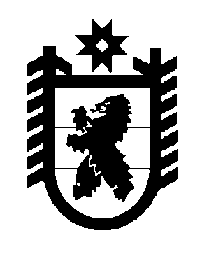 Российская Федерация Республика Карелия    ПРАВИТЕЛЬСТВО РЕСПУБЛИКИ КАРЕЛИЯПОСТАНОВЛЕНИЕот 4 февраля 2013 года № 34-Пг. Петрозаводск О внесении изменений в постановление ПравительстваРеспублики Карелия от 1 ноября 2007 года № 161-ППравительство Республики Карелия п о с т а н о в л я е т:Внести в постановление Правительства Республики Карелия от 1 ноября 2007 года № 161-П "О способах государственного регулирования цен (тарифов) в Республике Карелия" (Собрание законодательства Республики Карелия, 2007, № 11, ст. 1398; 2010, № 1, ст. 50, 52; № 11, ст. 1471; 2011, № 8, ст. 1223) следующие изменения:1) преамбулу после слов "О мерах по упорядочению государственного регулирования цен на газ и сырье для его производства "," дополнить словами "статьей 4 Закона Республики Карелия от 11 декабря 2012 года № 1653-ЗРК "О порядке перемещения задержанных транспортных средств на специализированную стоянку, их хранения, оплаты расходов на перемещение и хранение, возврата задержанных транспортных средств в Республике Карелия,";2) в приложении к постановлению строку 21 изложить в следующей редакции:            Глава Республики  Карелия                                                                    А.П. Худилайнен"21.Перемеще-          ние и хране-ние задер-жанного транспорт-ного средстваустанавли-ваются фиксиро-ванные тарифыЗакон Республики Карелия от         11 декабря 2012 года № 1653-ЗРК "О порядке перемещения задержанных транспортных средств на специализированную стоянку, их хранения, оплаты расходов на перемещение и хранение, возврата задержанных транспортных средств в Республике Карелия"Государствен-ный комитет Республики Карелия по ценам и тарифам".